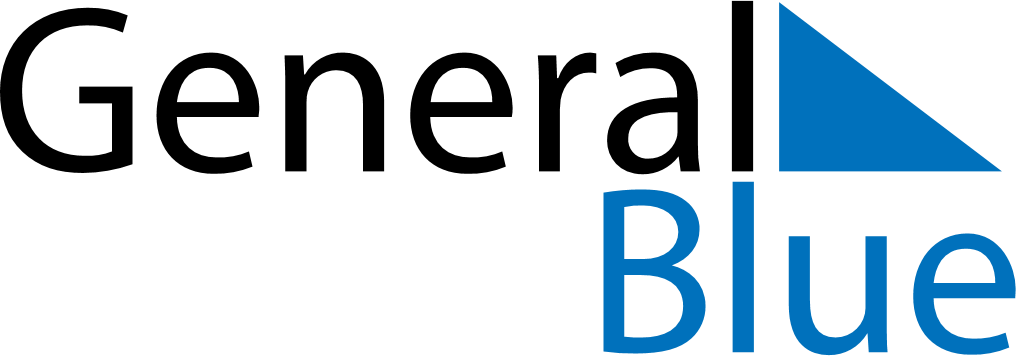 May 2024May 2024May 2024May 2024May 2024May 2024Vagnhaerad, Soedermanland, SwedenVagnhaerad, Soedermanland, SwedenVagnhaerad, Soedermanland, SwedenVagnhaerad, Soedermanland, SwedenVagnhaerad, Soedermanland, SwedenVagnhaerad, Soedermanland, SwedenSunday Monday Tuesday Wednesday Thursday Friday Saturday 1 2 3 4 Sunrise: 4:52 AM Sunset: 8:41 PM Daylight: 15 hours and 49 minutes. Sunrise: 4:50 AM Sunset: 8:44 PM Daylight: 15 hours and 54 minutes. Sunrise: 4:47 AM Sunset: 8:46 PM Daylight: 15 hours and 58 minutes. Sunrise: 4:44 AM Sunset: 8:48 PM Daylight: 16 hours and 3 minutes. 5 6 7 8 9 10 11 Sunrise: 4:42 AM Sunset: 8:51 PM Daylight: 16 hours and 8 minutes. Sunrise: 4:40 AM Sunset: 8:53 PM Daylight: 16 hours and 13 minutes. Sunrise: 4:37 AM Sunset: 8:55 PM Daylight: 16 hours and 18 minutes. Sunrise: 4:35 AM Sunset: 8:57 PM Daylight: 16 hours and 22 minutes. Sunrise: 4:32 AM Sunset: 9:00 PM Daylight: 16 hours and 27 minutes. Sunrise: 4:30 AM Sunset: 9:02 PM Daylight: 16 hours and 32 minutes. Sunrise: 4:28 AM Sunset: 9:04 PM Daylight: 16 hours and 36 minutes. 12 13 14 15 16 17 18 Sunrise: 4:25 AM Sunset: 9:07 PM Daylight: 16 hours and 41 minutes. Sunrise: 4:23 AM Sunset: 9:09 PM Daylight: 16 hours and 45 minutes. Sunrise: 4:21 AM Sunset: 9:11 PM Daylight: 16 hours and 50 minutes. Sunrise: 4:19 AM Sunset: 9:13 PM Daylight: 16 hours and 54 minutes. Sunrise: 4:16 AM Sunset: 9:15 PM Daylight: 16 hours and 59 minutes. Sunrise: 4:14 AM Sunset: 9:18 PM Daylight: 17 hours and 3 minutes. Sunrise: 4:12 AM Sunset: 9:20 PM Daylight: 17 hours and 7 minutes. 19 20 21 22 23 24 25 Sunrise: 4:10 AM Sunset: 9:22 PM Daylight: 17 hours and 11 minutes. Sunrise: 4:08 AM Sunset: 9:24 PM Daylight: 17 hours and 15 minutes. Sunrise: 4:06 AM Sunset: 9:26 PM Daylight: 17 hours and 19 minutes. Sunrise: 4:04 AM Sunset: 9:28 PM Daylight: 17 hours and 23 minutes. Sunrise: 4:03 AM Sunset: 9:30 PM Daylight: 17 hours and 27 minutes. Sunrise: 4:01 AM Sunset: 9:32 PM Daylight: 17 hours and 31 minutes. Sunrise: 3:59 AM Sunset: 9:34 PM Daylight: 17 hours and 35 minutes. 26 27 28 29 30 31 Sunrise: 3:57 AM Sunset: 9:36 PM Daylight: 17 hours and 38 minutes. Sunrise: 3:56 AM Sunset: 9:38 PM Daylight: 17 hours and 42 minutes. Sunrise: 3:54 AM Sunset: 9:40 PM Daylight: 17 hours and 45 minutes. Sunrise: 3:52 AM Sunset: 9:41 PM Daylight: 17 hours and 49 minutes. Sunrise: 3:51 AM Sunset: 9:43 PM Daylight: 17 hours and 52 minutes. Sunrise: 3:50 AM Sunset: 9:45 PM Daylight: 17 hours and 55 minutes. 